MSU MusicWKAR PRESENTS:The College of MusicFaculty Artist Recital SeriesSparty Spartan, pianowithGreen McWhite, fluteWhite McGreen, violinDay, Month, Year, at 0:00 p.m.Spartan Theatre, State Building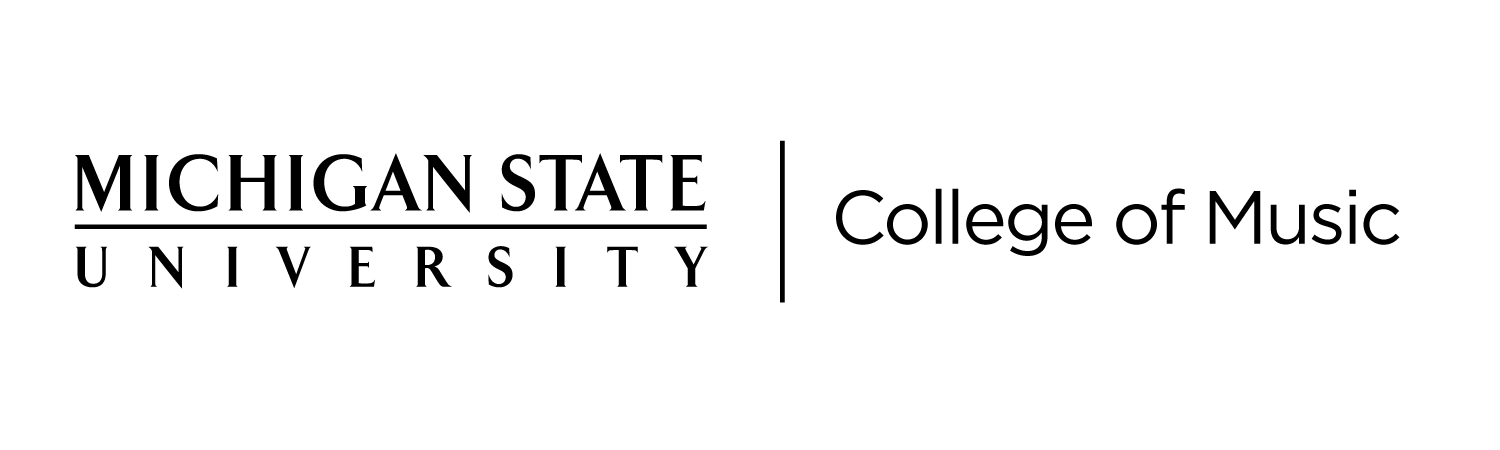 ProgramSymphony in F-sharp		 		            Ludwig van Spartan(1990-2027)Sonata							           Greeny White(1885-1935)IntermissionThe Series 				     		           Dolores Cook    							           (1210-1349)This is Sparta						      Richard Wagner	(1805-1835)Artist BioText text text text text text text  Text text text text text text text  Text text text text text text text  Text text text text text text text  Text text text text text text text  Text text text text text text text  Program NotesText text text text text text text  Text text text text text text text  Text text text text text text text  Text text text text text text text  Text text text text text text text  Text text text text text text text  Fall 2014 Upcoming EventsMSU Opera Theater presents Mozart’s Così fan tutte	Wednesday, November, 19 7:30 pm, Fairchild TheatreFriday, November 21, 8:00 pm, Fairchild TheatreSaturday, November 22, 8:00 pm, Fairchild TheatreSunday, November 23, 3:00pm, Fairchild Theatre	$20 Adults, $18 Seniors, $5 StudentsThursday, November 20, 7:30pm, Wharton Center’s Great Hall, $	Symphony BandFriday, November 21, 8:00pm, Wharton Center’s Great Hall, &	Symphony OrchestraMonday, November 24, 7:30pm, Fairchild Theatre, $	Concert Orchestra Tuesday, December 2, 7:30pm, Fairchild Theatre, $	Women’s Chamber Ensemble/Chamber Choir/Campus ChoirTuesday, December 2, 7:30pm, Wharton Center’s Great Hall, $	Concert and Campus BandsFriday, December 5, 8:00pm, Fairchild Theatre, $	Jazz Orchestras with Robin Eubanks, Jazz Trombone$ General Admission tickets. $10 adults, $8 seniors (age 60 and older), free for students with ID & those under age 18. These tickets are available at the door 60 minutes before each performance, online at music.msu.edu, over the phone at 517.353.5340, or in person in Room 102, Music Building, 333. West Circle Dr., M-F, 8:00 am-5:00 pm.Special Admission tickets (THESE EVENTS ARE RESERVED SEATING)$$ – $15 adults, $12 seniors (age 60 and older), $5 students with ID & those under age 18. (Free “rush” seating for students, if available)$$$ – tickets ($20 Adults, $18 Seniors (age 60 and older), $10 students with ID & anyone under 18.Tickets for A Jazzy Little Christmas, and Piano Monster available ONLY through the College of Music box office, 517.353.5340, or music.msu.eduTickets for MSU’s Home for the Holidays available ONLY through the Wharton Center box office, 517.432.2000, (800) WHARTON, or whartoncenter.com. (Add $3 for Wharton facility fee. This is not a College of Music fee)